Вы можете оплатить услуги любом отделении «Почта Банка» с помощью менеджеров банка или через банкоматы, а также в Почта Банк ОнлайнБЕЗ КОМИССИИ!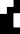 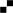                                                    Скачайте мобильное приложение Почта Банк Онлайн                                                          для IOS, Android и Windows 10 или зарегистрируйтесь в нашем Интернет-банке: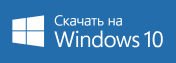 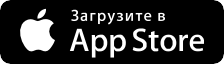 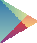 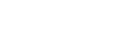 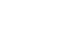 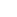 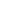 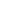 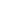 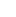 Оплачивайте в банкоматах или Почта Банк Онлайн БЕЗ КОМИССИИ: 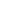 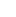 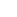 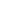 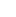 Коммунальные платежи.Переводы в адрес юридических лиц (все компании! не только ЖКУ).«Мобильная связь».«Телефония и Интернет».«Государственные услуги и штрафы».«Образование».«Страхование».«Транспорт».«Игры и социальные сети».«Сетевой маркетинг».«Охранные системы».«Благотворительность».«Туризм».